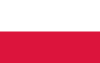 Jacek MarcinówUrodzony w 1970 roku we Wrocławiu. W 1993 roku ukończył studia w klasie prof. Bartosza Bryły i rozpoczął pracę w Yamagata Symphony Orchestra w Japonii; w jej koncertach uczestniczył również jako asystent koncertmistrza. W latach 1995-2007 wielokrotnie udawał się do Japonii, gdzie występował z recitalami i koncertami muzyki kameralnej.Od 1996 do 2002 roku był członkiem Wrocławskiej Orkiestry Kameralnej „Leopoldinum”. W tym okresie współpracował również gościnnie z Berlin Festival Orchestra, Barock Orchester Berlin oraz Die Solisten der Kammerphilharmonie Berlin. W latach 2001-2008 współpracował z orkiestrami Filharmonii Wrocławskiej oraz Opery Wrocławskiej. Od 2002 roku jest członkiem Orkiestry Kameralnej Wratislavia. W 2003 roku był muzykiem orkiestry festiwalowej Sinfonia Helvetica (tournée z Krystianem Zimermanem). Współpracował z pianistą Waldemarem Malickim wykonując muzykę Astora Piazzolli. Jest członkiem Wrocław Score Orchestra, współpracuje również z Berlin Session Orchestra, nagrywającymi muzykę filmową. Jako muzyk orkiestrowy, a także solista i kameralista, koncertował w Polsce, Rosji, Austrii, Niemczech, Czechach, Szwajcarii, Włoszech, Belgii, Holandii, Luksemburgu, Francji, Hiszpanii, Portugalii, Wielkiej Brytanii, Irlandii, Meksyku, Chinach, Korei Południowej, Japonii i na Ukrainie.Brał udział w festiwalach muzycznych Wratislavia Cantans, Musica Polonica Nova we Wrocławiu, Festiwal w Łańcucie, Wieczory w Arsenale, The Wiltz Festival oraz Festival International Echternach w Luksemburgu, Europalia w Belgii, Festival delle Nazioni w Città di Castello, Festival Internacional Cervantino oraz Festival de Música de Morelia w Meksyku, Semanas de Música do Estoril w Portugalii i innych. W 2005 roku wystąpił jako solista na 40 Międzynarodowym Festiwalu Henryka Wieniawskiego w Szczawnie Zdroju.Jako muzyk orkiestrowy wziął udział w szeregu nagrań radiowych, telewizyjnych i płytowych, w kraju i za granicą. Dwie spośród tych produkcji wyróżnione zostały nagrodą Fryderyk. W 2002 i 2007 roku ukazały się jego płyty solowe z miniaturami skrzypcowymi – Meditation oraz A Dance Set – nagrane z towarzyszeniem pianistki Yoko Saito, wydane przez firmę DUX.Założyciel i kierownik artystyczny młodzieżowej Orkiestry Kawalera de Saint-George.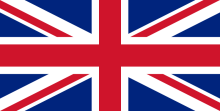 Jacek MarcinówBorn 13 I 1970 in . Graduated in 1993 from Ignacy Jan Paderewski Academy of Music in violin class of Prof. Bartosz Bryla and started work in Yamagata Symphony Orchestra in , temporary also as an assistant concertmaster, until August 1995. 1995-2007 gave numerous violin recitals and chamber music concerts in .1996-2002 was a member of Leopoldinum Chamber Orchestra in , in 1999-2001 a member of Festival Orchestra  and a permanent guest member of Berliner Barock Orchester; collaborated also with Die Solisten der Kammerphilharmonie . In August 2001 recorded his first solo CD with violin miniatures, which was released in April 2002; next one, recorded in August 2006 was released in March 2007, both under the Polish label DUX. In Year 2003 was a member of festival orchestra Sinfonia Helvetica in . At present is a member of Wratislavia Chamber Orchestra in  and collaborates with Polish State Wroclaw Opera Orchestra and Wroclaw Philharmonic Orchestra. Member of Wrocław Score Orchestra, collaborates also with Berlin Session Orchestra, recording mainly movie music. He cooperated also with the pianist Waldemar Malicki, performing the compositions of Astor Piazzolla.As orchestra musician took part in a number of radio, television and CD recordings in Poland and abroad. Two out of those productions was awarded by Fryderyk award. At present teaches violin play in State Musical School in Jelenia Gora. As orchestra musician, soloist and chamber music player has performed in Poland, Russia, Austria, Germany, Czech Republic, Switzerland, France, Italy, Belgium, Holland, Luxemburg, United Kingdom, Ireland, Spain, Portugal, Mexico, China, Japan and Ukraine. Was one of four Polish violinists, performing during the 40th International Henryk Wieniawski Festival in Szczawno Zdroj in 2005, also took part in such music festivals like Wratislavia Cantans, Musica Polonica Nova (Wroclaw, Poland), Lancut Music Festival (Poland), The Wiltz Festival, Festival International Echternach (Luxemburg), Europalia (Belgium), Festival delle Nazioni (Citta di Castello, Italy), Festival Internacional Cervantino, Festival de Musica de Morelia (Mexico), World Orchestra Series (Daegu, South Korea) and Semanas de Musica do Estoril (Portugal).Founder and artistic director of the youth Orchestra of Chevalier de Saint-George.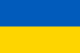 Ясек МарцiнувВ 1993 роцi закiнчив навчання в класi проф. Бартоша Брили i розпочав працю в Yamagata Symphony Orchestra в Японiї. В 1996 -2007 роках багаторазово виступав в Японiї з камерними концертами i речиталями.З 1996 до 2002 року був учасником Камерного Оркестру Леопольдiнум. В цей перiод спiвпрацював з Berlin Festival Orchestra, Barock Orchester Berlin i Die Solisten der Kammerphilharmonie Berlin. В 2001-2008 рр. cпiвпрацював з оркестрами Вроцлавської Фiлармонiї та Вроцлавської Опери.Вiд 2002 року є членом Камерного Оркестру Вратiславя. Виступав як солiст, камерний музикант i артист оркестру в Польщi та багатьох країнах свiту. Засновник i керiвник молодiжного Оркестру Kawalera de Saint-George.